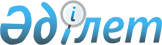 О признании утратившим силу постановления Правительства Республики Казахстан от 18 августа 1999 года N 1196Постановление Правительства Республики Казахстан от 23 ноября 2004 года N 1225      Правительство Республики Казахстан ПОСТАНОВЛЯЕТ: 

      1. Признать утратившим силу постановление Правительства Республики Казахстан от 18 августа 1999 года N 1196 "Отдельные вопросы ведомств центральных исполнительных органов Республики Казахстан". 

      2. Настоящее постановление вступает в силу со дня подписания.       Премьер-Министр 

      Республики Казахстан 
					© 2012. РГП на ПХВ «Институт законодательства и правовой информации Республики Казахстан» Министерства юстиции Республики Казахстан
				